Муниципальное образование «Волочаевское сельское поселение»Смидовичского муниципального районаЕврейской автономной области  АДМИНИСТРАЦИЯ СЕЛЬСКОГО ПОСЕЛЕНИЯРАСПОРЯЖЕНИЕ06.02.2018									                           № 14с. Партизанское	В соответствии со статьей 12 Федерального закона от 19.06.2004             № 54-ФЗ «О собраниях, митингах, демонстрациях, шествиях и пикетированиях»,  в связи с проведением 12 февраля 2018 года с 12.00 часов до  13.00 часов публичного мероприятя (митинга) на территории объектов культурного наследия федерального значения «Памятник  и братская могила погибших при штурме Волочаевских укреплений во время борьбы с японскими интервентами в 1922 году», «Памятник-музей, сооруженный в честь Волочаевских боев», расположенных по адресу: Еврейская автономная область, Смидовичский район, с. Волочаевка-1, сопка Июнь-Корань  и в целях оказания содействия организаторам проведения мероприятия:	назначить уполномоченным представителем администрации Волочаевского сельского поселения для оказания содействия в проведении мероприятий заместителя главы администрации сельского поселения                     Потапову О.И.Глава сельского поселения		                Е.Н. Волокитин 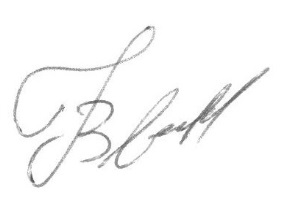 О назначении уполномоченного представителя администрации Волочаевского сельского поселения для оказания содействия в проведении  мероприятий